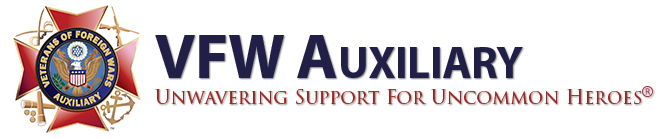 VFW Auxiliary Post 9210 Inaugural Black Pot Cook - Off Vendor Application FormEvent Details:Event Name: VFW Auxiliary Black Pot Cook - OffDate: April 20th,2024Time: 11am-3pmLocation: Youngsville Sports Complex Soccer Parking LotVendor Information:Business/Organization Name: ________________________________Contact Person: ________________________________Phone Number: ________________________________Email Address: ________________________________Vendor Type: (Please check the appropriate box)Craft VendorOther Vendor _________________________________________________Menu: (List the items you plan to sell. Please no food or drinks unless approved.Item: ________________________________ Price: $__________Item: ________________________________ Price: $__________Item: ________________________________ Price: $__________Item: ________________________________ Price: $__________Vendor Space Requirements:Space Size 10 X10 tent space. All Vendors must provide their own tent and table. (Tent not required) Electricity not provided.Vendor Setup:Setup Time: as early as 8am and tear down is at 3:00pmHealth and Safety:All vendors must comply with local health and safety regulations.Vendors are responsible for their own waste disposal.Agreement: By signing below, you agree to the following terms and conditions:Vendors must provide Raffle Basket.You will set up and tear down your booth within the specified times.You will adhere to all health and safety regulations.You will conduct yourself in a respectful manner towards event attendees, staff, and other vendors.No generators will be allowed. Signature: ________________________________ Date: ____________Payment:Booth Fee: $25.00 (Please make checks payable to VFW Post 9210 and mailed to P.O. Box 8 Youngsville, LA 70592)Payment Confirmation: [ ] Check #______ [ ] VENMO_____________(@Auxiliary9210)On Payment please specify Black Pot Cook – Off VendorFor any inquiries or assistance, please contact Amber Broussard at (337) 858-7884 or Michele Aymond (469) 387-2871. You can email your form to vfw9210events@gmail.comPlease submit this form by April 13th to secure your spot as a vendor at the VFW Auxiliary Black Pot Cook - Off. Thank you for your participation!